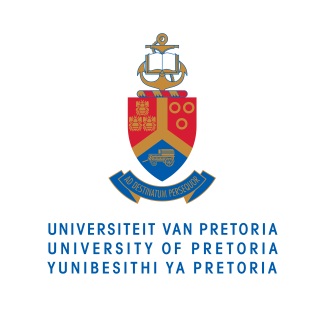 MEDIA RELEASE14 APRIL 2015A BRIGHT FUTURE FOR concentrated solar powerResearchers at the University of Pretoria (UP) are building a new prototype device for turningthe sun’s energy into electrical power. According to Willem le Roux, who constructedand tested the solar collector of the device as part of his PhD, it could one day power homes in off-the-grid and water-scarce areas of South Africa. He will receive his doctorate this month during the University’s Autumn Graduation ceremonies.Le Roux joined UP’s Department of Aeronautical and Mechanical Engineering after developing an interest in energy and concentrated solar power (CSP) during his undergraduate studies. “The concept of getting free energy from the sun fascinated me,” he says.This inspired his PhD project, in which he used energy from the sun to heat air, which can in turn be converted into electrical energy by a microturbine. Most of his work involved building and testing a 5m solar collector dish combined with a solar receiver.“You can think of it as taking a lens and focusing the sun’s rays onto a small leaf,” explains le Roux. Instead of a leaf, the energy is focussed onto a solar receiver that heats air. The heated air can power what is technically known as a ‘recuperative solar thermal Brayton cycle’ – essentially a microturbine that can produce up to 5kW of power.Le Roux says that his system provides several advantages over photovoltaic systems (solar panels) and other CSP plants, such as those being built in the Northern Cape. In comparison with solar panels, the system is more expensive but offers much greater solar-to-electrical efficiency: it boasts a conversion rate of around 30%, compared to 10-15% for solar panels. Compared to conventional CSP plants, the advantages are found in the way this system converts solar energy to power. Whereas most CSP plants use the sun’s energy to heat either water or salts, the use of heated air means that this system can be used in regions where water scarcity is a problem. Le Roux plans to keep working on his experimental setup, which can be found on the roof of the Engineering 2 Building at UP. “Aiming that dish at the sun and getting rays on the solar receiver for the first time, that was significant for me,” he says. Photos of Willem le Roux’s research is available at: https://www.dropbox.com/sh/rhtn721j85jj6ns/AABCIRfB4vIkBkevhrAs_I9va?dl=0For more information on this study, please contact:Willem le RouxDepartment of Aeronautical and Mechanical EngineeringFaculty of Engineering, Built Environment and Information TechnologyUniversity of Pretoria+27 12 420 3104+27 84 581 2619For more information on the University of Pretoria, please contact:Nicolize MulderSenior Media PractitionerDepartment of University RelationsUniversity of Pretoria+27 12 420 3023+27 83 709 3041nicolize.mulder@up.ac.za